Grupo de Pediatria Basada en la Evidencia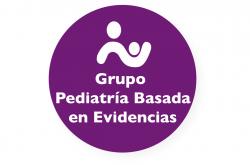 ACTIVIDADES 1º SEMESTRE 2020Actividades realizadas por el GT PBE1.- Evidencias en PediatríaEl GT trabaja en la elaboración y difusión de la revista Evidencias en PediatríaA lo largo del año 2020 se han publicado dos números, con periodicidad trimestral que se pueden consultar en los siguientes enlacesEvidencias en Pediatría. Marzo 2020https://evidenciasenpediatria.es/revista/159Evidencias en Pediatría. Junio 2020https://evidenciasenpediatria.es/revista/160Evidencias en pediatría. Septiembre 2020https://evidenciasenpediatria.es/revista/161Los contenidos se pueden consultar en Anexo 1.2.- Formación y seminarios realizadosCONGRESO AEPAP 2020: 1.- Las 10 mejores publicaciones pediátricas en 2019. Carlos Ochoa SangradorSeminario.2.- La alimentación del niño de corta edad. Victoria Martinez Rubio. Flashes pediátricos. A vueltas con …3.- Elaboración de informesEl grupo de trabajo de PBE participó en el proceso de revisión externa de la evaluación del Plan de protección de la salud frente a las pseudoterapias. Fue solicitado por el Ministerio de Sanidad y consumo y Bienestar Social a través de la AEPED.Las terapias evaluadas fueron:Eficacia y Seguridad del masaje ayurvédico   Eficacia y seguridad del masaje tailandés como terapia en condiciones clínicas seleccionadasEvaluación de la eficacia y la seguridad de la sanación espiritual activaEvaluación de la eficacia y la seguridad de la dieta macrobióticaEvaluación de la eficacia y la seguridad de la magnetoterapia en el tratamiento del dolor4.- Calculadora Calcupedev: Herramienta epidemiológica para clínicos Herramienta de cálculo epidemiológico que nace para asesorar a todos los clínicos y personal perteneciente al campo de la salud en su toma de decisiones en su práctica habitual. https://evidenciasenpediatria.es/articulo/7500/calcupedev-herramienta-epidemiologica-para-clinicosDisponible en:http://www.aepap.org/calculadora-estudios-pbe/#/Actualización en junio de 2020. 5.- Revista de Pediatría de Atención Primaria Molina Arias M, Pérez-Moneo Agapito B. Riesgo de fractura e inhibidores de la bomba de protones: otra razón para un uso adecuado. Rev Pediatr Aten Primaria. 2020;22:81-4.Rodríguez-Salinas Pérez E, González Rodríguez P. Los disruptores endocrinos no parece que se asocien con el autismo o la discapacidad intelectual. Rev Pediatr Aten Primaria. 2020;22 [en prensa].Aparicio Rodrigo M, Rodríguez-Salinas Pérez E. El uso inapropiado de antibióticos en las bronquitis agudas predispone a su mal uso futuro. Rev Pediatr Aten Primaria. 2019;21:427-30. Esparza Olcina MJ, Flores Villar S. A mayor pobreza infantil, peor salud física y mental. Rev Pediatr Aten Primaria. 2020;22:323-5.6.- Revista Formación Activa en Pediatría de Atención Primaria (FAPap)¿Qué hay de nuevo en pediatría de AP?García Vera C, Ruiz-Canela Cáceres J. Efectividad de una aplicación informática de autocontrol en el manejo del asma. Form Act Pediatr Aten Prim. 2020;13;43-4Martínez Rubio MV, García Vera C, Aparicio Rodrigo M ¿Disminuye la incidencia de herpes zóster en niños vacunados de varicela? Form Act Pediatr Aten Prim. 2020; 13:79-80Ortega Páez E, Flores Villar S. Susceptibilidad del sarampión en menores de un año. Form Act Pediatr Aten Prim. 2020; 13:124-5Albi Rodríguez MS. Anestesia y sedación en niños, ¿hay consecuencias a largo plazo? Form Act Pediatr Aten Prim. 2019; 12:211-27. Revista ANALES DE PEDIATRIACarlos Ochoa Sangrador, Álvaro Gimeno Díaz de Atauri,  María Victoria Martínez Rubio. ¿Son eficaces los corticoides inhalados en las exacerbaciones asmáticas? Evidentia praxis. DOI: 10.1016/j.anpedi.2020.06.015. Disponible online el 24 de Julio de 20208.- Publicación en revistas internacionales : ACTA PAEDIATRICA Paediatricians provide higher quality care to children and adolescents in primary care: A systematic review. Aparicio Rodrigo M, Ruiz Canela J, Buñuel Alvarez JC, García vera C, Esparza Olcina MJ, Barroso Espadero D, González Rodriguez P. Acta Paediatrica. 20 April 2020.  https://doi.org/10.1111/apa.15324Disponible en: https://onlinelibrary.wiley.com/doi/abs/10.1111/apa.153249.- Elaboración de Guía de Práctica ClínicaElaboración de una Guía de práctica clínica en relación con la infección por SARS-CoV-2 y la afectación a niños y adolescentes en las diferentes áreas: epidemiología, clínica, diagnóstico, tratamiento, prevención y vacunas:EPIDEMIOLOGÍA Y CONTAGIO●¿Cómo ha evolucionado el coronavirus desde los primeros casos? (Incidencia/100000 por países y regiones)●¿Cuáles son las estadísticas en la población infantil? (Incidencia/100000 por países y regiones) ●¿ Como se transmite el SARS-COV-2? ●¿Lo transmiten igual los niños que los adultos? CLÍNICA EN POBLACIÓN PEDIÁTRICA●¿Qué síntomas presentan los niños tras la infección por SARS-CoV-2? (Prevalencia de síntomas al diagnóstico )●¿Presentan los niños complicaciones tras la infección por SARS-CoV-2?( Incidencia de complicaciones)●¿Existen criterios de derivación a atención especializada?  ●¿Existen grupos de riesgo? ¿Cuáles son?DIAGNOSTICO EN POBLACIÓN PEDIATRICA●¿Qué criterios debe tener un niño para considerarlo como sospechoso de COVID19?  (Capacidad predictiva de signos-síntomas de COVID 19 (no hablamos de criterios de consenso)●¿Qué pruebas deben realizarse en pacientes sospechoso de estar infectados por SARS-CoV-2? ¿ Deben utilizarse criterios diferentes en función de la gravedad o factores de riesgo? (Diferencia diagnóstico de infección, diagnóstico de complicaciones, la de infección iría en el punto 3.3 y el de complicaciones en el 3.4)●¿Cuál es la precisión y fiabilidad de las pruebas disponibles? (VALIDEZ)●PCR. (Entre distintas PCR ¿Concordancia? O Sensibilidad relativa)●Serología (ELISA IgG e IgM) en fase aguda, convalecencia (15-30 d). Diferenciar entre serologías (CLIA, que es más sensible y específica, muy parecida al ELISA).)●Pruebas rápidas de anticuerpos: IgG, IgM independientes, IgG e IgM juntas. (Sensibilidad y especificidad)●¿Qué alteraciones analíticas se producen en los niños con COVID 19?¿ En quienes está indicado hacer la analítica? (Prevalencia de alteraciones al diagnóstico. Capacidad predictiva de complicaciones)●¿Qué alteraciones radiológicas y ecográficas podemos encontrar en los niños con COVID 19? (Prevalencia)TRATAMIENTO EN POBLACIÓN PEDIÁTRICA●¿Qué tratamientos farmacológicos se han demostrado eficaces para combatir el covid 19 en niños? (Eficacia respecto prevención, duración, complicaciones mortalidad)●¿ Existe algún tratamiento preventivo de la enfermedad, si se administra de forma profiláctica?●¿ Acortan los fármacos la duración de la enfermedad? ●¿Disminuyen, los fármacos, las complicaciones de la enfermedad?●¿ Disminuyen los fármacos la mortalidad por COVID-19?●¿ A quién se debe administrar el tratamiento? (eficacia por subgrupos)MEDIDAS PREVENTIVAS●¿ Qué medidas físicas han demostrado ser eficaces para prevenir la transmisión del SARS-CoV-2 (Medidas de barrera o distanciamiento, incluiría cerrar colegios que va abajo)●¿ Qué debemos hacer en un paciente que inicia síntomas sospechosos de COVID 19?●¿Deben utilizar los niños mascarillas?¿ Desde qué edad? ¿ En qué momentos?●¿En la pandemia COVID 19es beneficioso cerrar los colegios?¿ Cuánto tiempo deben mantenerse cerrados? ¿ Cuáles deben ser las medidas preventivas a tomar tras la vuelta a los colegios para prevenir el contagio?  ●En lactantes y recién nacidos alimentados con lactancia materna ¿Qué precauciones deben adoptarse en el caso de que la madre presente COVID 19?( Incidencia de contagio madre-hijo, eficacia de barreras )●En el RN de madre con COVID 19 ¿Qué medidas perinatales deben adoptarse? ●¿Pueden salir los niños a espacios abiertos y relacionarse con otros niños durante es estado de alarma? ¿Cuándo?●¿ Cuánto tiempo debe estar un niño aislado si se le diagnostica COVID 19? (Duración de eliminación del virus en niños)●¿ Sería necesario hacer una PCR a los niños antes de determinadas actividades ( académicas, ocio, centros de atención temprana)? (Prevalencia de PCR positiva en asintomático; incidencia de contagios en distintas instituciones o actividades)●Una vez pasada la enfermedad ¿ los niños pueden volver a contagiarse? (Riesgo de volver a contagiarse)VACUNACIÓN. ●¿ Cuál es el estado actual del proceso de fabricación de la vacuna contra la COVID 19?  ●¿ Puede haber interacciones del SARS-CoV-2 con la vacuna de la gripe estacional?  (Incidencia de infección en vacunados vs no vacunados de gripe)10.- Visitas a  Evidencias en Pediatría (resumen de Google Analytics)Resumen anual (periodo 9 noviembre 2019-8 noviembre 2020)Visitas: 616.755, ha habido un 62% de aumento comparado con el año anteriorPáginas vistas: 856.873 ha habido un 49,92% de aumento comparado con el año anteriorProcedencia: 24,53% México, 24,42% España, aquí es donde más cambios ha habido, las visitas de España aumentaron un 6% y las de México un 119,62%Acceden el 51% desde ordenador y 47,65% desde móvil, aquí se han invertido pues el ordenador no llegaba al 50 y el móvil pasaba del 57%La mayoría de las visitas vienen desde búsqueda de google, sin cambios11.- Visitas en las redes:Desde el grupo de Pediatría Basada en la Evidencia, mantenemos una actividad periódica en redes sociales que tiene como objetivo fundamental, difundir y dar a conocer las publicaciones de la revista Evidencias en PediatríaMantenemos nuestros perfiles de Twitter y Facebook desde marzo de 2010 y vamos avanzando en nuestro perfil en Instagram, inaugurado en abril de 2019En Facebook hay 37 183 con 1666 nuevos seguidoresHa habido mejora en nuestros “me gusta” y EVP sigue en segundo lugar con respecto paginas de Facebook similares Instagram: Desde abril de 2019 se han hecho más de 120 piublicaciones, habiendo alcanzado 1000 seguidores desde hace un mes. Se puede consultar resumen de visitas y redes en el documento adjuntoANEXO 1.Contenido Evidencias en Pediatría.Marzo 2020La elección del Editor Evidencias en Pediatría. Revista viva y en constante evolución Editoriales ED | Evidencias en Pediatría. Revista viva y en constante evoluciónOrtega Páez E, Ochoa Sangrador C, Pérez-Moneo Agapito B. Evid Pediatr. 2020;16:Artículos Valorados Críticamente AVC | En la sepsis neonatal, el tiempo de crecimiento del hemocultivo puede ser definitivoAparicio Sánchez JL, Cuestas Montañés EJ. Evid Pediatr. 2020;16:2AVC | Los disruptores endocrinos no parece que se asocien con el autismo o la discapacidad intelectualRodríguez-Salinas Pérez E, González Rodríguez P. Evid Pediatr. 2020;16:3AVC | La compresión torácica con dos dedos flexionados, una opción en la reanimación cardiopulmonar del lactanteOchoa Sangrador C, Andrés de Llano JM. Evid Pediatr. 2020;16:4AVC | ¿Influye la masificación en urgencias en la calidad de la asistencia en el paciente pediátrico?Pérez González E, Aizpurua Galdeano P. Evid Pediatr. 2020;16:5AVC | Vacunar contra la varicela reduce la incidencia de herpes zóster pediátrico, excepto en menores de 2 añosMartínez Rubio M.V, García Vera C. Evid Pediatr. 2020;16:6AVC | La prevalencia del exceso de peso debe disminuir en los países mediterráneosOrtega Páez E, Ruiz-Canela Cáceres J. Evid Pediatr. 2020;16:7AVC | Celiaquía y alta ingesta de gluten: dudosa relaciónAizpurua Galdeano P, Aparicio Rodrigo M. Evid Pediatr. 2020;16:9Comentario Asociado CA | Herpes zóster en niños menores de 2 añosÁlvez González F. Evid Pediatr. 2020;16:1CA | Nueva técnica de compresión torácica en el lactante para un único reanimador, ¿lista para ser incorporada?de Lucas García N. Evid Pediatr. 2020;16:10Fundamentos de Medicina Basada en la Evidencia MBE | Inferencia estadística: contraste de hipótesisOchoa Sangrador C, Molina Arias M, Ortega Páez E. Evid Pediatr. 2020;16:1Artículos traducidos AT | AT | La realidad virtual puede ayudar a reducir el dolor y la ansiedad de los niños ante los procedimientos médicos estresantesJunio 2020. Volumen 16. Número 2EditorialED | Eliminación del sarampión: ¿estamos cerca o lejos del objetivo?, ¿hay que revisar la pauta vacunal actual?Hernández Merino A. Evid Pediatr. 2020;16:14Artículos Valorados CriticamenteAVC | ¿Son susceptibles al sarampión los niños menores de un año?Flores Villar S, Ortega Páez E. Evid Pediatr. 2020;16:15AVC | Muy débil evidencia a favor de hidroxicloroquina en pacientes con COVID-19Ochoa Sangrador C, Andrés de Llano JM. Evid Pediatr. 2020;16:16AVC | Eficacia de una vacuna tetravalente contra el dengue en niños y adolescentes sanosOchoa Sangrador C, Andrés de Llano JM. Evid Pediatr. 2020;16:17AVC | Trastorno del espectro autista: los escasos beneficios del tratamiento dietéticoPérez-Moneo Agapito B, Molina Arias M. Evid Pediatr. 2020;16:18AVC | Omalizumab es una opción terapéutica en niños con dermatitis atópica grave resistente a otros tratamientosAparicio Rodrigo M, Albi Rodríguez MS. Evid Pediatr. 2020;16:19AVC | En recién nacidos pretérmino, es seguro incrementar de forma rápida el volumen de lecheRivas Fernández MÁ, Cuestas Montañés EJ. Evid Pediatr. 2020;16:20AVC | Los adolescentes que se autolesionan tienen mayor riesgo de muerte y suicidioFraile Astorga G, González Rodríguez P. Evid Pediatr. 2020;16:21AVC | A mayor pobreza infantil, peor salud física y mentalEsparza Olcina MJ, Flores Villar S. Evid Pediatr. 2020;16:22AVC | Vacunar a menores de 9 meses de sarampión en entornos de riesgo podría estar indicadoRuiz-Canela Cáceres J, García Vera C. Evid Pediatr. 2020;16:26Comentario asociadoCA | Tratamiento con omega-3 y vitaminas en personas con trastorno del espectro del autismoFraguas Herráez D. Evid Pediatr. 2020;16:23Fundamentos de Medicina Basada en la Evidencia MBE | Inferencia estadística: estimación del tamaño muestralOchoa Sangrador C, Molina Arias M, Ortega Páez E. Evid Pediatr. 2020;16:2Artículos traducidos ¿Reduce una proteína láctea antibacteriana las infecciones en bebés prematuros?Juanes de Toledo B. Evid Pediatr. 2020;16:25Otros artículos seleccionados y no valorados críticamente OTR | Otros artículos seleccionados y no valorados críticamenteEvid Pediatr. 2020;16:27Septiembre 2020. Volumen 16. Número 3Editoriales ED | Comorbilidad psiquiátrica y tratamiento hormonal en jóvenes transexualesMora Palma C, Guerrero Fernandez J, González Casado I. Evid Pediatr. 2020;16:28Evidentia Praxis EP | ¿Cuándo es el mejor momento para introducir alimentación complementaria en los lactantes?Martínez Rubio M.V, Ortega Páez E, Pérez-Moneo Agapito B, Ochoa Sangrador C. Evid Pediatr. 2020;16:36Artículos Valorados Críticamente AVC | Las estatinas parecen disminuir el riesgo cardiovascular en niños con hipercolesterolemia familiar hereditariaLlerena Santa Cruz E, Rodríguez-Salinas Pérez E. Evid Pediatr. 2020;16:29AVC Neumonía por Mycoplasma pneumoniae: ¿son útiles los corticiodes? |Ochoa Sangrador C, Andrés de Llano JM. Evid Pediatr. 2020;16:30AVC | En adolescentes transgénero, la ideación suicida es menor si reciben tratamiento para frenar la pubertadAparicio Rodrigo M, Rivero Martín MJ. Evid Pediatr. 2020;16:31AVC | Bronquiolitis aguda: ¿es de ayuda la ecografía pulmonar?Ortega Páez E, Martín Masot R. Evid Pediatr. 2020;16:32AVC | Débil evidencia a favor de oseltamivir en el tratamiento del síndrome gripal en Atención PrimariaOltra Benavent M, Ochoa Sangrador C. Evid Pediatr. 2020;16:33AVC | El uso frecuente de productos de limpieza en los primeros meses de vida incrementa el riesgo de sibilancias recurrentes a los 3 añosRuiz-Canela Cáceres J, Esparza Olcina MJ. Evid Pediatr. 2020;16:34AVC | Los nacidos con muy bajo peso tienen una peor función pulmonar en la edad adultaCuestas Montañés EJ, Rodríguez-Salinas Pérez E. Evid Pediatr. 2020;16:35AVC | La PCR rápida múltiple para patógenos respiratorios tiene dudosa utilidad en Atención PrimariaPérez-Moneo Agapito B, Miranda Mallea J. Evid Pediatr. 2020;16:37Fundamentos de Medicina Basada en la Evidencia MBE Comparación de proporciones. Pruebas de χ2 Páez E, Ochoa Sangrador C, Molina Arias M. Evid Pediatr. 2020;16:38Artículos traducidos AT | El levetiracetam es tan efectivo como la fenitoína para detener las crisis convulsivas prolongadas en niñosPerdikidis Olivieri L. Evid Pediatr. 2020;16:39Otros artículos seleccionados y no valorados críticamente OTR | Otros artículos seleccionados y no valorados críticamenteEvid Pediatr. 2020;16:40Junio 2020Editoriales ED | Eliminación del sarampión: ¿estamos cerca o lejos del objetivo?, ¿hay que revisar la pauta vacunal actual?Hernández Merino A. Evid Pediatr. 2020;16:14Artículos Valorados Críticamente AVC | ¿Son susceptibles al sarampión los niños menores de un año?Flores Villar S, Ortega Páez E. Evid Pediatr. 2020;16:15AVC | Muy débil evidencia a favor de hidroxicloroquina en pacientes con COVID-19Ochoa Sangrador C, Andrés de Llano JM. Evid Pediatr. 2020;16:16AVC | Eficacia de una vacuna tetravalente contra el dengue en niños y adolescentes sanosOchoa Sangrador C, Andrés de Llano JM. Evid Pediatr. 2020;16:17AVC | Trastorno del espectro autista: los escasos beneficios del tratamiento dietéticoPérez-Moneo Agapito B, Molina Arias M. Evid Pediatr. 2020;16:18AVC | Omalizumab es una opción terapéutica en niños con dermatitis atópica grave resistente a otros tratamientosAparicio Rodrigo M, Albi Rodríguez MS. Evid Pediatr. 2020;16:19AVC | En recién nacidos pretérmino, es seguro incrementar de forma rápida el volumen de lecheRivas Fernández MÁ, Cuestas Montañés EJ. Evid Pediatr. 2020;16:20AVC | Los adolescentes que se autolesionan tienen mayor riesgo de muerte y suicidioFraile Astorga G, González Rodríguez P. Evid Pediatr. 2020;16:21AVC | A mayor pobreza infantil, peor salud física y mentalEsparza Olcina MJ, Flores Villar S. Evid Pediatr. 2020;16:22AVC | Vacunar a menores de 9 meses de sarampión en entornos de riesgo podría estar indicadoRuiz-Canela Cáceres J, García Vera C. Evid Pediatr. 2020;16:26Comentario Asociado CA | Tratamiento con omega-3 y vitaminas en personas con trastorno del espectro del autismoFraguas Herráez D. Evid Pediatr. 2020;16:23Fundamentos de Medicina Basada en la Evidencia MBE | Inferencia estadística: estimación del tamaño muestralOchoa Sangrador C, Molina Arias M, Ortega Páez E. Evid Pediatr. 2020;16:24Artículos traducidos AT | ¿Reduce una proteína láctea antibacteriana las infecciones en bebes prematuros?Juanes de To